«Путешествие по сказкам»Конспект ООД  в подготовительной группе с учётом ФГОСКазанцева Елена Николаевна,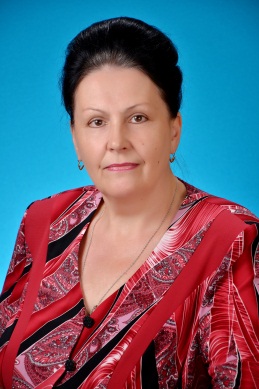 воспитательМБУ детский сад №138 «Дубравушка»г.о. ТольяттиВиды детской деятельности: Познавательно - исследовательская, социально-коммуникативная, восприятие художественной литературы, игровая.Цель: Формирование элементарных математических представлений.Задачи: Совершенствовать навыки счёта, порядкового счёта в пределах 20;называть числа в прямом и обратном порядке. Формировать умения определять большее и меньшее число, используя знаки – «больше», «меньше», «равно»; знания о последовательности дней недели, месяцев, умения определять время. Закреплять знание о задаче, её структуре; формировать умение на наглядной основе составлять и решать простые арифметические задачи на сложение и вычитание. Закреплять умения называть последующее и предыдущее число, обозначать цифрой. Учить решать примерыс цифрами первого десятка.Развивать речевой слух, внимание, координацию и речь с движением. Воспитывать интерес к математике, эмоциональный настрой на работу.Целевые ориентиры:Владеет развитым воображением, которое реализует в игре; проявляет инициативу и самостоятельность в познавательно - исследовательской деятельности;способен к принятию собственных решений, опираясь на свои знания и умения; владеет элементарными представлениями из области математики.Оборудование и материалы: плакат с цифрами от 1 до 20; магнитная доска; бабочки из картона с точками на крыльях ; «замок» с составом чисел 3,4,7,9,10; «брёвнышки» с числами; карточки с пропущенными числами; домики - жёлтый прямоугольный, синий - квадратный, оранжевый - прямоугольный, зелёный - квадратный; плакат с примерами,маркеры, модули.Раздаточный материал: тетради в клетку; простой карандаш; карточки с пропущенными числами.1. Организационный момент. Приветствие «Давайте поздороваемся». Дети встают в круг, обращаясь к ребёнку справа, говорят слова приветствия и называют ласково имя ребёнка.2. Игровая ситуация: «Лети, лети, лепесток, через запад на восток...»-Из какой сказки эти слова? Сколько лепестков было у цветка? Какие сказки вы знаете, где встречается число семь?- Ребята я приглашаю вас сегодня в сказку,вы согласны? Повторяем слова из сказки «Цветик – семицветик»: «Лети, лети, лепесток, через запад на восток... Вели, чтобыребята оказались в сказке! Итак, летим к сказке, а на чем, вы узнаете, когда выполните графический диктант. Вы готовы?3. Упражнение для пальцев рук.«Добродушен, деловит Весь иголками обвит, Слышен топот шустрых ножек Это наш приятель ёжик»Дети катают шарик между ладонями, затем крепко сжимают его.4. Графический диктант «Ракета»:-одна клетка по диагонали вправо вверх; шесть клеток вправо; две клетки по диагонали вправо вверх; шесть клеток вниз; две клетки по диагонали влево вверх; шесть клеток влево; одна клетка по диагонали влево вверх.На чем же мы полетим к сказке? Дети строят из модулей ракету и отправляются в путешествие.- В одной далёкой сказочной стране жила - была Фея, она была очень добрая и всем доверяла. И вот попала она в плен к Людоеду. Не стало доброй Феи. Огорчились все: и звери, и птицы, и люди. Нам надо пойти и освободить её. Вы готовы? Отправляемся в путь - дорогу через дремучий лес, а чтобы не скучно было, давайте представим, что лес - наши числа. Вот они в рядочке. Называйте подряд. Дети называютчисла от 1 до 20 в прямом и обратном порядке. Вот и закончился лес. Но, смотрите, здесь что - то страшное произошло - на лесной опушке заколдованные бабочки. Не могут они взлететь - у них на крыльях разное количество пятнышек, поэтому они не взлетают.У бабочек должно быть одинаковое количество пятнышек. Надо восстановить недостающие пятнышки на крыльях у бабочек. Дети дорисовывают пятнышки. Вот и освободили вы бабочек. Теперь они могут взлететь в любое время и благодарят вас.А теперь тихо! Это замок Людоеда, сейчас он спит, но в любую минуту может проснуться,  увидеть нас и съесть. Я предлагаю закрыть окна на нижних этажах замка. Секрет: в пустое окно надо поставить такие цифры, чтобы в сумме получилось число стоящее на башне замка. Дети подбирают необходимые числа.5. Речевая гимнастика«В тёмном лесу есть избушка»    В тёмном лесу есть избушка (дети шагают)    Стоит задом наперёд. (дети поворачиваются)    В той избушке есть старушка. (грозят пальцем)    Бабушка Яга живет. (грозят пальцем другой руки)    Нос крючком, (показывают пальчиком)    Глаза большие (показывают)    Словно угольки горят (покачивают головой)    Ух, сердитая! (бег на месте)    Дыбом волосы стоят (руки вверх)А теперь  молча, чтобы Людоед не услышал, идём дальше. Ой, смотрите! Впереди огненная река. А через неё Людоед построил мост. Но он очень хитрый - любое брёвнышко может провалиться. Только одно бревно надёжное. Найдите его.Дети по очереди разбирают «брёвнышки», определяют правильность поставленных знаков«больше» , «меньше», «равно». Находят правильное решение и переходят огненную реку.-Что же вы так шумели? Проснулся Людоед и бросился в погоню. Нам надо спрятаться под яблонькой, но чтобы веточки закрыли нас надо решить задачи на сложение и вычитание.Вот эти задачи: ...6. Составление и решение арифметических задач на сложение и вычитание.Вот и спрятала нас яблонька, а перед нами белочка и зайчик спорят они: каких цифр не хватает у них на карточках, давайте поможем им, ребята! Дети на карточках печатают не достающие цифры, определяют « соседей» чисел.7. Упражнение «Смежные числа».3вери убежали. А перед нами 4 дома в каком же доме поселилась добрая Фея? А вот и сорока новость на хвосте принесла, что Фея живёт не в оранжевом и не квадратном доме. В каком же? Дети решают, что Фея живёт в жёлтом домике. Закройте глаза. Чувствуете , как добрая Фея гладит вас по головкам в знак благодарности?Она приглашает вас на угощенье в первый месяц лета, во второй день недели, ровно в 2 часа дня. Дети называют месяц, день недели, показывают время на часах.8. Решение примеров.Добрая Фея прислала нам эти воздушные шары. Решите примеры, которые находятся на шарах и вы узнаете, что вам передаёт Фея.Дети решают примеры на сложение и вычитание.9. Релаксация. А теперь узнаем, что же вам передаёт Фея. «Я поздравляю вас с окончанием нашего долгого, но интересного пребывания в сказке» Что вам больше всего понравилось? Кому вы сегодня помогли? Какие препятствия вы преодолели, спасая добрую Фею? Что бы вы хотели пожелать доброй Фее?Список литературы:1. Занятия по формированию элементарных математических представлений в подготовительной группе детского сада под редакцией И.А.Помораева, В.А.Позина. -М.: МОЗАИКА-СИНТЕЗ, 2012.2. От рождения до школы. Примерная общеобразовательная программа дошкольного образования (пилотный вариант) / Под ред. Н.Е.Вераксы, Т.С.Комаровой, М.А.Васильевой. -М.: МОЗАИКА-СИНТЕЗ, 2014. - 352с.3. Сценарий занятий по математике. Подготовка к школе Р.М.Хамидулина. Издательство Экзамен, 2009. -152с.